REPORT OFHARDEMAN R-X SCHOOL DISTRICT MARSHALL, MISSOURIJUNE 30, 2022Page Independent Auditor's Report	1-3District-Wide Financial StatementsStatement of Net Position Arising From Modified CashTransactions- Governmental Activities	4Statement of Activities Arising From Modified CashTransactions- Governmental Activities	5Fund Financial StatementsStatement of Assets and Fund Balances Arising fromModified Cash Transactions -All Governmental Fund Types	6Statement of Revenues Collected, Expenditures Paid and Changes in Fund Balances Arising From Modified Cash Transactions -All Governmental Fund Types	7Reconciliation of the Statement of Revenues Collected, Expenditures Paid and Changes in Fund Balances Arising From Modified Cash Transactions - All Governmental Fund Types to the Statement of Activities ArisingFrom Modified Cash Transactions	8Statement of Revenues Collected, Expenditures Paid and Changesin Fund Balance Arising From Modified Cash Transactions - Budget and ActualGeneral (Incidental) Fund	9Special Revenue (Teachers') Fund	10Notes to Financial Statements .............	11-26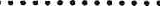 Supplementary InformationSchedule of Revenues Collected, Expenditures Paid and Changesin Fund Balance Arising From Modified Cash Transactions - Budget and ActualCapital Projects Fund (Schedule 1)	27Schedule of Revenues Collected by Source Arising From Modified CashTransactions (Schedule 2)	28Schedule of Expenditures Paid by Object Arising From Modified CashTransactions (Schedule 3)	29(Continued)State Compliance Schedules (Unaudited)PageGI.IUJI:,.:'(:, Olt1t:: & CIIIT\\'(XJO Cl'ASProfrss10-nc1I Corp(Hdllon	INDEPENDENT AUDITOR'S REPORTCt:rtifi:>d Public ;\ccountants723 i\•lain St.Boonville-. MO 65233(660) 882-7000Fax: (660) 882-7765\V \\I v:.gkc C pas.CO!Ylr /, R T I:	R SJoseph E.. Chi11.-oodhm·is \\I. l·/1111dlcy.h;f]i·e_,. A. Chi11,•ood,\111y L. \·\{-UStJ/1r, A n T J: E. fl s  E r., r A I T IRobert ...\. G<•rding Fred \I'. A."nrtc, Jr.i.'i),;e(hS CF l•i.ffR!'.'..':tl'.! lll$llf0if,,.r 1,[t";lfflEO ;-:up,u:.;.t,CCOUl:f,"IJTSBoard of EducationHardeman R-X School District Marshall, MissouriTo The Members of the Board:Report on the Financial StatementsOpinionsWe have audited the accompanying modified cash basis financial statements of the governmental activities and each major fund of the Hardeman R-X School District, Marshall, Missouri (the "District"), as of and for the year ended June 30, 2022, and the related notes to the financial statements, which collectively comprise the District's basic financial statements as listed in the table of contents.In our opinion, the financial statements referred to above present fairly, in all material respects, the respective modified cash basis financial position of the governmental activities and each major fund of the District, as of June 30, 2022, and the respective changes in modified cash basis financial position and the respective budgetary comparisons for the General and Special Revenue Funds for the year then ended in accordance with the modified cash basis of accounting described in Note 1.Basis for OpinionsWe conducted our audit in accordance with auditing standards generally accepted in the United States of America and the standards applicable to financial audits contained in Government Auditing Standards, issued by the Comptroller General of the United States. Our responsibilities under those standards are further described in the Auditor's Responsibilities for the Audit of the Financial Statements section of our report. We are required to be independent of the District and to meet our other ethical responsibilities, in accordance with the relevant ethical requirements relating to our audit. We believe that the audit evidence we have obtained is sufficient and appropriate to provide a basis for our audit opinions.Responsibilities of Management for the Financial StatementsManagement is responsible for the preparation and fair presentation of these financial statements in accordance with the modified cash basis of accounting described in Note 1; this includes determining that the modified cash basis of accounting is an acceptable basis for the preparation of the financial statements in the circumstances. Management is also responsible for the design, implementation, and maintenance of internal control relevant to the preparation and fair presentation of financial statements that are free from material misstatement, whether due to fraud or error.In preparing the financial statements, management is required to evaluate whether there are conditions or events, considered in the aggregate, that raise substantial doubt about the District's ability to continue as a going concern for twelve months beyond the financial statement date, including any currently known information that may raise substantial doubt shortly thereafter.Emphasis of Matter - Basis of AccountingWe draw attention to Note 1 of the financial statements, which describes the basis of accounting. The financial statements are prepared on the modified cash basis of accounting, which is a basis of accounting other than accounting principles generally accepted in the United States of America. Our opinions are not modified with respect to this matter.Auditor's Responsibilities for the Audit of the Financial StatementsOur objectives are to obtain reasonable assurance about whether the financial statements as a whole are free from material misstatement, whether due to fraud or error, and to issue an auditor's report that includes our opinions. Reasonable assurance is a high level of assurance but is not absolute assurance and therefore is not a guarantee that an audit conducted in accordance with generally accepted auditing standards and Government Auditing Standards will always detect a material misstatement when it exists. The risk of not detecting a material misstatement resulting from fraud is higher than for one resulting from error, as fraud may involve collusion, forgery, intentional omissions, misrepresentations, or the override of internal control. Misstatements are considered material if there is a substantial likelihood that, individually or in the aggregate, they would influence the judgment made by a reasonable user based on the financial statements.In perfonning an audit in accordance with generally accepted auditing standards and Government Auditing Standards, we:Exercise professional judgment and maintain professional skepticism throughout the audit.Identify and assess the risks of material misstatement of the financial statements, whether due to fraud or error, and design and perform audit procedures responsive to those risks. Such procedures include examining, on a test basis, evidence regarding the amounts and disclosures in the financial statements.Obtain an understanding of internal control relevant to the audit in order to design audit procedures that are appropriate in the circumstances, but not for the purpose of expressing an opinion on the effectiveness of the District's internal control. Accordingly, no such opinion is expressed.Evaluate the appropriateness of accounting policies used and the reasonableness of significant accounting estimates made by management, as well as evaluate the overall presentation of the financial statements.Conclude whether, in our judgment, there are conditions or events, considered in the aggregate, that raise substantial doubt about the District's ability to continue as a going concern for a reasonable period of time.We are required to communicate with those charged with governance regarding, among other matters, the planned scope and timing of the audit, significant audit findings, and certain internal control-related matters that we identified during the audit.Other MattersOther InformationOur audit was conducted for the purpose of forming opinions on the financial statements that collectively comprise the District's basic financial statements. The capital projects budgetary schedule, schedule of revenues collected by source, schedule of expenditures paid by object, schedule of selected statistics, and schedule of transportation costs eligible for state aid are presented for purposes of additional analysis and are not a required part of the basic financial statements.Such information is the responsibility of management and was derived from and relates directly to the underlying accounting and other records used to prepare the basic financial statements. The information has been subjected to the auditing procedures applied in the audit of the basic financial statements and certain additional procedures, including comparing and reconciling such information directly to the underlying accounting and other records used to prepare the basic financial statements or to the basic financial statements themselves, and other additional procedures in accordance with auditing standards generally accepted in the United States of America.  In our opinion, the capital projects budgetary schedule, schedule of revenues collected by source, and schedule of expenditures paid by object are fairly stated in all material respects in relation the basic financial statements as a whole.Our opinions on the basic financial statements do not cover the schedule of selected statistics and schedule of transportation costs eligible for state aid and we do not express an opinion or provide any assurance thereon.In connection with our audit of the basic financial statements, our responsibility is to read the schedule of selected statistics and schedule of transportation costs eligible for state aid and consider whether a material inconsistency exists between the other information and the basic financial statements, or the other information othe1wise appears to be materially misstated. If, based on the work performed, we conclude that an uncorrected material misstatement of the other information exists, we are required to describe it in our report.Other Reporting Required by Government Auditing StandardsIn accordance with Government Auditing Standards, we have also issued our report dated September 6, 2022, on our consideration of the District's internal control over financial reporting and on our tests of its compliance with certain provisions of laws, regulations, contracts, and grant agreements and other matters. The purpose of that report is solely to describe the scope of our testing of internal control over financial reporting and compliance and the results of that testing, and not to provide an opinion on internal control over financial reporting or on compliance. That rep01i is an integral part of an audit performed in accordance with Government Auditing Standards in considering the District's internal control over financial reporting and compliance.September 6, 2022""o. (l..vJi.J ttMi'"Gerding, Korte & Chitwood, P.C. Certified Public Accountants Boonville, Missouri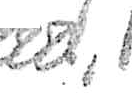 /J..C ..HARDEMAN R-X SCHOOL DISTRICT STATEMENT OF NET POSITION ARISING FROM MODIFIEDCASH TRANSACTIONS - GOVERNMENTAL ACTIVITIES JUNE 30, 2022ASSETS:Current AssetsCash and investments Capital AssetsBuildings and improvements and equipment, net of accumulated depreciationTotal Assets$	1,034,380	334,596 	1,368,976 NET POSITION:Net Investment in capital assets UnrestrictedTotal Net Position334,596	1,034,380 $	1,368,976HARDEMAN R-X SCHOOL DISTRICTSTATEMENT OF ACTIVITIES ARISING FROM MODIFIED CASH TRANSACTIONS GOVERNMENTAL ACTIVITIESYEAR ENDED JUNE 30, 2022General Revenues TaxesHARDEMAN R-X SCHOOL DISTRICT STATEMENT OF ASSETS AND FUND BALANCESARISING FROM MODIFIED CASH TRANSACTIONS - ALL GOVERNMENTAL FUND TYPESruNE 30, 2022	Governmental Fund TypesSpecialGeneral (Incidental)	Fund	Revenue (Teachers')	Fund	Capital Projects	Fund	Total Governmental FundsASSETS:RECONCTLTA TTON OF THE STATEMENT OF ASSETS AND FUND BALANCES ARISING FROM MODIFIED CASH TRANSACTIONS TO THE STATEMENT OF NET POSITION ARISING FROM MODIFIED CASH TRANSACTIONSArmunts reported for governmental activities in the Statement of Net Position are different because:Capital assets, net ofaccumulated depreciation used in governmental activitiesare not financial resources and, therefore, are not reported in the funds		334,596 Net position of governmental activities	$	1,368,976See Notes to Financial StatementsHARDEMAN R-X SCHOOL DISTRICTSTATEMENT OF REVENUES COLLECTED, EXPENDITURES PAID AND CHANGES INFUND BALANCES ARISING FROM MODIFIED CASH TRANSACTIONS - ALL GOVERNMENTAL FUND TYPES YEAR ENDED JUNE 30, 2022Governmental Fund Types SpecialPRIOR PERIOD ADJUSTMENT (NOTE 13)		(17) FUND BALANCES, BEGINNING OF YEAR, RESTATED			959,312		8,463		7,875  FUND BALANCES, END OF YEAR		 $  503,284	$  523,221 	$	7,875RECONCILIATION OF THE STATEMENT OF REVENUES COLLECTED, EXPENDITIJRES PAID AND CHANGES IN FUND BALANCE ARISING FROM MODIFIED CASH TRANSACTIONS - ALL GOVERNMENTAL FUND TYPES TO THE STATEMENT OF ACTMTIES ARISING FROM MODIFIED CASH TRANSACTIONS YEAR ENDED JUNE 30, 2022Net change in fund balances - total governmental funds	$	58,730Amounts reported for governmental activities in the Statement of Activities are different because:Governmental funds report capital outlays as expenditures while governmental activities report depreciation expense to allocate those expenditures overthe life of the assets:Depreciation expense	(26,305)Change in Net Position of Governmental Activities	$	32,425GENERAL (INCIDENTAL) FUNDSTATEMENT OF REVENUES COLLECTED, EXPENDITURES PAID AND CHANGES IN FUND BALANCE ARISING FROM MODIFIED CASH TRANSACTIONS - BUDGET AND ACTUALYEAR ENDED JUNE 30, 2022REVENUES COLLECTED:		Budget		 Original		Final	Actual	Variance with Final Budget====SPECIAL REVENUE (TEACHERS') FUNDSTATEMENT OF REVENUES COLLECTED, EXPENDITURES PAID AND CHANGES IN FUND BALANCE ARISING FROM MODIFIED CASH TRANSACTIONS - BUDGET AND ACTUALYEAR ENDED JUNE 30, 2022REVENUES COLLECTED:		Bud et		 Original		Final	Achial	Variance with Final BudgetNOTE 1:	Summary of Significant Accounting PoliciesThe financial statements of the Hardeman R-X School District (the District) have been prepared in conformity with the modified cash basis of accounting. As such these financial statements reflect the cash and investment position of the District and the receipts and disbursements arising from cash activities. Additionally, these financial statements include the capital assets and long-term debt of the District as modifications to the cash basis of accounting. The significant accounting policies of the District are described below:Reporting EntityThe District operates as a "six director" district (with seven members of the Board of Education as described in RSMo Chapter 162). The Hardeman R-X School District Board (the Board) is the basic level of government that has financial accountability and control over all activities related to public school education in the District. The accompanying financial statements present the activities of the District. The District is not a component unit of another reporting entity.Component units are legally separate organizations for which the District is financially accountable. The District is financially accountable for an organization if the District appoints a voting majority of the organization's governing board and(a) the District is able to significantly influence the programs or services performed or provided by the organization; or (b) the District is legally entitled to or can otherwise access the organization's resources; the District is legally obligated or has otherwise assumed the responsibility to finance the deficits of, or provide financial support to, the organization; or the District is obligated for the debt of the organization. Component units may also include organizations that are fiscally dependent on the District in that the District approves the budget, the issuance of debt or the levying of taxes. The District has no component units.District-Wide and Fund Financial Statements District-Wide Statements:The Statement of Net Position and the Statement of Activities present financial information about the District's governmental activities. These statements include the financial activities of the overall government in its entirety. Governmental activities generally are financed through taxes, intergovernmental revenues, and other nonexchange transactions. The District first utilizes restricted resources to finance qualifying activities.The Statement of Activities presents a comparison between direct expenses and program revenues for each function of the District's governmental activities. Direct expenses are those that are specifically associated with and are clearly identifiable to a particular function. Program revenues include (a) charges paid by the recipients for goods or services offered by the programs and (b) grants and contributions that are restricted to meeting the operational or capital requirements of a particular program. Revenues that are not classified as program revenues, including all taxes, are presented as general revenues. The District does not allocate indirect costs.NOTE 1:	Summary of Significant Accounting Policies (continued)Fund Financial Statements:During the year, the District segregates transactions related to certain functions or activities into separate funds in order to aid financial management and to demonstrate legal compliance. Fund financial statements are designed to present financial information of the District at this more detailed level. The focus of governmental activities is on major funds. Each major fund is presented in a separate column.Fund AccountingThe District uses funds to maintain its financial records during the year. A fund is defined as a fiscal and accounting entity with a self-balancing set of accounts.Governmental FundsGovernmental funds are those through which most governmental functions typically are financed. Governmental fund reporting focuses on the sources, uses, and balances of current financial resources. Expendable assets are assigned to the various governmental funds according to the purposes for which they must be used. Current liabilities are assigned to the fund from which they will be paid. The difference between governmental fund assets and liabilities is reported as fund balance. The following are the District's major governmental funds:General Fund - The General Fund is the operating fund of the District and is used to account for all financial resources except those required to be accounted for in another fund.Special Revenue (Teachers) Fund - The Teachers' Fund is required to be established by state law and may be used for the payment of salaries and insurance benefits for certificated personnel. The fund's revenues include property taxes, investment income, and county, state, and federal aid. The fund is also used to account for certain tuition payments made between school districts.Capital Projects Fund - The Capital Projects Fund accounts for expenditures from the proceeds of bond issues, investment income earned on the proceeds and other revenues designated for acquisition or construction of major capital assets. The expenditures include major capital outlay projects and equipment purchases for instructional and support programs.NOTE 1:	Summary of Significant Accounting Policies (continued)Basis of Accounting, Measurement Focus and Financial Statement PresentationBasis of accounting refers to when revenues and expenditures or expenses are recognized in the accounts and reported in the financial statements. Basis of accounting relates to the timing of the measurements made, regardless of the measurement focus applied.The district-wide financial statements are prepared using the modified cash basis of accounting. Revenues are recorded when received and expenses are recorded when paid. However, the district-wide financial statements have been modified to include the capital assets of the District, including depreciation. Additionally, the long-term debt of the District is also included in the district-wide financial statements.Governmental fund financial statements are reported using the modified cash basis of accounting. Revenues are recognized when received and expenditures are recognized when paid. Investments are recorded as assets.As a result of the use of this modified cash basis of accounting, certain assets and their related revenues and certain liabilities and their related expenses are not recorded in these financial statements. If the District utilized the basis of accounting recognized as generally accepted, the financial statements would be presented on the accrual basis of accounting.Budgets and Budgetary AccountingThe District follows these procedures in establishing the budgeta1y data reflected in the financial statements:In accordance with Chapter 67, RSMo, the District adopts a budget for each fund.Prior to July, the superintendent, who serves as the budget officer, submits to the Board of Education a proposed budget for the fiscal year beginning on the following July 1. The proposed budget includes estimated revenues and expenditures for all District funds. Budgeted expenditures cannot exceed beginning available monies plus estimated revenues for the year.NOTE 1:	Summary of Significant Accounting Policies (continued)A public hearing is conducted to obtain taxpayer comments. Prior to its approval by the Board of Education, the budget document is available for public inspection.Prior to July 1, the budget is legally enacted by a vote of the Board of Education.Subsequent to formal approval of the budget, the Board of Education has the authority to make necessary adjustments to the budget by formal vote of the Board. Adjustments made during the year are reflected in the budget information included in the financial statements.  The budget was amended at the November 22, 2021 and June 27, 2022 board meetings. The final amendment was approved so that budgeted revenues and expenditures equaled actual.Budgets for District funds are prepared and adopted on the cash basis of accounting (budget basis), which recognizes revenues when collected and expenditures when paid.Pooled Cash and Temporary InvestmentsCash resources of the individual funds are combined to form a pool of cash and temporary investments which is managed by the District Treasurer. Investments of the pooled accounts consist primarily of certificates of deposit and money market checking accounts. Interest income earned is allocated to contributing funds based on cash and temporary investment balances.Capital AssetsCapital assets, which include land, buildings, furniture and equipment are reported in the district-wide financial statements. Such assets are recorded at historical cost or estimated historical cost if actual historical cost is not available. Donated capital assets are recorded at estimated fair market value at the date of donation. The District does not own any infrastructure. The costs of normal maintenance and repairs that do not add to the value of the asset or materially extend assets' lives are not capitalized. Capital assets being constructed and in progress as of the date of the financial statements are reported as Construction in Progress. All reported capital assets except land and constmction in progress are depreciated using the straight-line method over their estimated useful lives. The District capitalizes all expenditures with a unit cost greater than $5,000 that has a useful life of more than one year.NOTE 1:	Summary of Significant Accounting Policies (continued)Liabilities and Long-Term ObligationsAmounts due employees under employee benefit plans are accounted for as liabilities of the District in both the district-wide and fund financial statements. Long-term obligations are reported only in the district-wide financial statements.Use of EstimatesThe preparation of financial statements in conformity with the modified cash basis of accounting requires management to make estimates and assumptions that affect the reported amounts of assets and liabilities and disclosure of contingent assets and liabilities at the date of the financial statements and the reported amounts of revenues and expenses during the reporting period. Actual results could differ from those estimates.Fund EquityIn the fund financial statements, governmental funds report reservations of fund balance for amounts that are not available for appropriation or are legally restricted by outside parties for use for a specific purpose. Designations of fund balance represent tentative management plans that are subject to change.Net PositionNet position represents the difference between assets and liabilities. Net investment in capital assets consists of capital assets, net of accumulated depreciation, reduced by the outstanding balances of any borrowings used for the acquisition, construction, or improvement of those assets. Net position is reported as restricted when there are limitations imposed on their use either through the enabling legislation adopted by the District or through external restrictions imposed by creditors, granters or laws, or regulations of other governments.Debt ServiceProceeds from sales of bonded indebtedness are recorded as revenue when the payment is received. Repayments are recognized as expenditures when the disbursements are made. Interest on bonded indebtedness is recorded when it is disbursed.NOTE 1:	Summary of Significant Accounting Policies (continued)Vacation and Sick LeaveVacation time, personal business days, and sick leave are considered as expenditures in the year paid.Eligible certificated staff will have available 10 days of sick leave per school year cumulative to 60 days. Eligible support employees have available 10 days of sick leave per year cumulative to 60 days.Full-time employees shall, upon retirement or upon leaving the district, be paid for their unused sick leave. A rate of $30 per day will be paid to certified staff. The certified staff must be in good standing and must have obtained tenure status at Hardeman R-X. A rate of $20 per day will be paid to noncertified staff. The noncertified staff must also be in good standing and worked for the district for six complete school years. Sick leave reimbursement will not be provided to employees who break a contract or who are terminated for cause. As of June 30, 2022, $11,507 was due employees for accrued sick leave. The amount from current resources is not estimated to be significant.Teacher SalariesThe salary payment schedule of the District requires the payment of salaries for a twelve-month period. Consequently, the July and August 2022 payroll checks, written and dated in June 2022 are included in the financial statements as an expenditure in the 2021-22 year.  This practice is consistent with prior years.0.  Post Employment BenefitsCOBRA Benefits - Under the Consolidated Omnibus Budget Reconciliation Act (COBRA), the District provides health care benefits to eligible former employees and eligible dependents. Certain requirements are outlined by the federal government for this coverage. The premium is paid in full by the insured on or before the month for the actual month covered. This program is offered for the duration of 18 months after the termination date. There is no associated cost to the District under this program.Operating Revenues and ExpensesOperating revenues and expenses for proprietary funds are those that result from providing services and producing and delivering goods and/or services. It also includes all revenue and expenses not related to capital and related financing, noncapital financing, or investing activities.NOTE 1:	Summary of Significant Accounting Policies (continued)Fund Equity- Fund Financial StatementsGovernmental fund equity is classified as fund balance. Beginning with FY 2011, the District implemented GASB Statement 54, Fund Balance Reporting and Governmental Fund Type Definitions. This statement provides more clearly defined fund balance categories to make the nature and extent of the constraints placed on a government's fund balance more transparent. The following classifications describe the relative strength of the spending constraints placed on the purpose for which resources can be used:Non-spendable: This classification includes amounts that cannot be spent because they are either (a) not in spendable form or (b) legally or contractually required to be maintained intact. Management has determined there are no amounts that should be considered non-spendable.Restricted: This classification includes amounts for which constraints have been placed on the use of resources because they are either:Externally imposed by creditors (such as through debt covenants), grantors, contributors, or laws or regulations of other governments; orImposed by law through constitutional provisions or enabling legislation.Management has determined there are no amounts that should be considered restricted.Committed: This classification includes amounts that can only be used for specific purposes pursuant to constraints imposed by formal action (resolution) of the District's board of directors, which is the District's highest level of decision-making authority. These amounts cannot be used for any other purpose unless the board of directors removes or changes the specified use by taking the same type of action that was employed when the funds were initially committed. This classification also includes contractual obligations to the extent that existing resources have been specifically committed for use in satisfying those contractual requirements. The District did not have any committed resources as of year-end.NOTE 1:	Summary of Significant Accounting Policies (continued)Assigned:  This classification includes spendable amounts that are reported in governmental funds other than the General Fund, that are neither restricted nor committed, and amounts in the General Fund that are intended to be used for a specific purpose in accordance with the provisions of GASB Statement54. The intent of an assigned fund balance should be expressed by either the District's board of directors, or a subordinate high-level body, such as a finance committee, or an official, such as the executive director, that has the authority to assign amounts to be used for specific purposes. The District's management assigned $7,875 of funds during the year for capital projects and$523,221 for special revenue purposes.Unassigned: This classification is the residual fund balance for the General Fund. It also represents fund balance that has not been assigned to other funds and that has not been restricted, committed, or assigned to specific purposes within the General Fund.When fund balance resources are available for a specific purpose in multiple classifications, the District would use the most restrictive funds first in the following order: restricted, committed, assigned, and unassigned as they are needed. However, it reserves the right to selectively spend unassigned resources first and to defer to the use of the other classified funds.NOTE 2:	De.Q_osits and InvestmentsThe District complies with various restrictions on deposits and investments which are imposed by state statutes as follows:Deposits - Missouri statutes require that all deposits with financial institutions be collateralized in an amount at least equal to uninsured deposits.Investments - The District may purchase any investments allowed by the State Treasurer. These include (1) obligations of the United States government or any agency or instrumentality thereof maturing and becoming payable not more than three years from the date of purchase, or (2) repurchase agreements maturing and becoming payable within ninety days secured by U. S. Treasury obligations or obligations of U. S. government agencies or instrumentalities of any maturity, as provided by law.NOTE 2:	Deposits and Investments (continued)The deposits and investments held at June 30, 2022, are shown below:Deposits:Demand deposits Total depositsCarrying	Value	 $	1,034,380 $	1,034,380Custodial credit risk. Deposits in financial institutions, reported as components of cash and investments, had a bank balance of $1,097,636 at June 30, 2022, which was fully insured by depository insurance or secured with collateral. Deposits at January 31, 2022 were not adequately secured.Investment interest rate risk. The District has no formal investment policy that limits investment maturities as a means of managing its exposure to fair value losses arising from increasing interest rates. Maturities of investments held at June 30, 2022, are provided in the previous schedule.Investment credit risk. The Board has given the Superintendent the authority to invest idle funds of the District in low-risk investments such as United States government securities or collateralized certificates of deposit.Concentration of investment credit risk.  The District places no limit on the amount it may invest in any one issuer.  At June 30, 2022, the District had no concentration of credit risk.NOTE3:	Ca]!ital AssetsCapital asset activity for the year ended June 30, 2022, was as follows:Balance at	Balance atJune 30,	June 30,	2021	Additions		osals	2022Governmental-type activities: Capital assets not being depreciated:land and land rights	$	4,000	$	$	$	4,000 Other capital assets being depreciated:Depreciation expense was charged to programs as follows:NOTE 4:	TaxesProperty taxes attach as an enforceable lien on property as of January 1. Taxes are levied on November 1 and payable by December 31. The county collects the property tax and remits it to the District.The District also receives sales tax collected by the state and remitted based on eligible pupils. The District is required to reduce its property tax levy by one-half the amount of sales tax estimated to be received in the subsequent calendar year unless a waiver is approved by the voters of the District.The assessed valuation of the tangible taxable property for the calendar year 2021 for purposes of local taxation was $10,579,294.The tax levy per $100 of the assessed valuation of tangible taxable property for the calendar year 2021 for purpose of local taxation was:The receipts of current and delinquent property taxes during the fiscal year ended June 30, 2022, aggregated approximately 100.8% of the current assessment.NOTE 5:	Bonds PayableArticle VI, Section 26(b), Constitution of Missouri, limits the outstanding amount of authorized general obligation bonds of a district to 15 percent of the assessed valuation of the District. The legal debt margin (excluding state-assessed railroad and utility) of the District at June 30, 2022, was:NOTE 6:	Fund BalanceClassifications of fund balances at June 30, 2022 are as follows:Special		Capital General	Revenue	Projects	Fund	Fund	 Fund	Total	Fund Balances:Non-spendable	$	$	$	$Restricted CommittedAssigned for capital projects	-		7,875		7,875 Assigned for special revenue purposes		523,221		523,221Unassigned		503,284	503,284  $  503,284	$  523,221	$	7,875  $  1,034,380The District has not adopted a policy that sets forth a minimum fund balance amount.NOTE 7:	Retirement PlanThe Hardeman R-X School District contributes to the Public School Retirement System of Missouri (PSRS), a cost-sharing multiple-employer defined benefit pension plan. PSRS provides retirement and disability benefits to full-time (and certain part-time) certificated employees and death benefits to members and beneficiaries. Positions covered by the Public School Retirement System of Missouri are not covered by Social Security.  PSRS benefit provisions are set forth in Chapter 169.010 - .141 of the Missouri Revised Stah1tes. The stah1tes assign responsibility for the administration of the system to a seven-member Board of Tmstees. PSRS issues a publicly available financial report that includes financial statements and required supplementary information. That repo1i may be obtained by writing to: The Public School Retirement System of Missouri, P.O. Box 268, Jefferson City, Missouri 65102, or by calling 1-800-392-6848.NOTE 7:	Retirement Plan (continued)PSRS members are required to contribute 14.5% of their annual covered salary and the Hardeman R-X School District is required to contribute a matching amount. The contribution requirements of members and the Hardeman R-X School District are established and may be amended by the PSRS Board of Trustees. The District's contributions to PSRS for the year ending June 30, 2022, were $47,497, equal to the required contributions.  The contributions for the last three years are as follows:Year Ended	Amount of Employer	Percentage of	June 30,		 Contribution	 Contribution   The Hardeman R-X School District also contributes to the Public Education Employees Retirement System of Missouri (PEERS), a cost-sharing multiple­ employer defined benefit pension plan. PEERS provides retirement and disability benefits to employees of the District who work 20 or more hours per week and who do not contribute to the Public School Retirement System of Missouri. Positions covered by the Public Education Employees Retirement System of Missouri are also covered by Social Security.  Benefit provisions are set forth in Chapter 169.600 -.715 of the Missouri Revised Statutes. The stah1tes assign responsibility for the administration of the system to the Board of Trustees of the Public Education Employees Retirement System of Missouri. PEERS issues a publicly available financial report that includes financial statements and required supplementary information. That report may be obtained by writing to: The Public Education Employees Retirement System of Missouri, P.O. Box 268, Jefferson City, Missouri 65102 or by calling 1-800-392-6848.PEERS members are required to contribute 6.86% of their annual covered salary and the Hardeman R-X School District is required to contribute a matching amount. The contribution requirements of members and the Hardeman R-X School District are established and may be amended by the Board of Trustees. The School District's contributions to PEERS for the year ending June 30, 2022, were $11,221, equal to the required contributions.  The contributions for the last three years are as follows:NOTE 8:	Risk ManagementThe District is exposed to various risks of loss related to torts; theft of, damage to and destruction of assets; errors and omissions; and natural disasters for which the District carries commercial insurance.NOTE 9:	Contingent LiabilitiesThe District receives federal grants and state funding for specific purposes that are subject to review and audit. These reviews and audits could lead to request for reimbursement or to withholding of future funding for expenditures disallowed for noncompliance with the terms of the grants and state funding. The federal granting agency will determine if any expenditures will be disallowed. The District is not aware of any noncompliance with federal or state provisions that might require the District to provide reimbursement.NOTE 10:	Participation in Public Entity Risk PoolsThe District is a member of the Missouri United School Insurance Council (MUSIC), a not-for-profit corporation consisting of school districts and junior colleges. MUSIC was incorporated in 1985 to acquire insurance for its members. MUSIC operates as a purchasing pool and is not a joint venture activity of the District. The District has no control over budgeting, financing, management selection, or the governing body. MUSIC provides both conventional and self-insurance coverage for its members including property, casualty, general liability, workers' compensation, and fleet insurance. The District participates in all of the above coverages.MUSIC manages the cash and investment pool, funded by insurance premiums, on behalf of its members.  MUSIC's investment pool consists of U.S. Treasury strips.In the event that a deficit occurs with respect to any fiscal year of MUSIC for which the District was a participant at any time during such year; and in the event that MUSIC determines that an assessment is required in order to provide additional funds for the obligations of MUSIC for such year; and further, in the event that the District was covered by the types of benefits requiring the assessment during the time period in which the assessment arose, the District is obligated to pay its pro rata share of any such assessment, irrespective of whether or not the District is a member of MUSIC at the time of such assessment.Management of the District is not aware of any deficit situation in MUSIC which would require any accrual of liability as of June 30, 2022.MUSIC's financial statements are presented in its Comprehensive Annual Financial Report for the year ended December 31, 2021.NOTE 11:  Inter fund TransfersInter fund transfers, the flow of assets from one fund to another where repayment is not expected, are reported as transfers in and out. The District is required to make a transfer from the General Fund to the Teachers' Fund to cover the excess of disbursements over receipts each year. The District makes allowed transfers from the General Fund to the Capital Projects Fund to cover disbursements and build balances as allowed by state law. During the year ended June 30, 2022, the District made the following inter fund transfers:Type of TransfersGeneral (Incidental)	Fund	Special Revenue (Teachers')	Fund	NOTE 12: Other Post-Employment BenefitsThe District provides health insurance benefits to its retirees on a reimbursable basis. The cost of the insurance premium is charged to the retirees at the same cost as active employees. This situation causes an implicit premium subsidy for the difference the retirees would have to pay for similar insurance coverage and the actual amount of their premiums.  This implicit premium subsidy represents an unfunded obligation to the District. This obligation has not been valued or reported because the District reports its financial activity using the modified cash basis of accounting.NOTE 13:	Prior Period AdjustmentThe District has recorded a prior period adjustment in the General Fund and Government-Wide Statement of Net Position of $17 to account for changes made to fiscal year 2021 after the audit report was issued.NOTE 14:  CommitmentsThe District has entered into a lease agreement for copier machines. The lease expires in fiscal year 2026. Future lease payments are as follows:Year EndedTotal	 $	12,169 NOTE 15:	Consideration of Subsequent EventsSubsequent events have been evaluated through September 6, 2022, which is the date the financial statements are available to be issued. No events requiring disclosure were identified as a result of this review.SUPPLEMENTARY INFORMATIONCAPITAL PROJECTS FUNDSCHEDULE OF REVENUES COLLECTED, EXPENDITURES PAID AND CHANGES TN FUND BALANCE ARISING FROM MODIFIED CASH TRANSACTIONS - BUDGET AND ACTUALYEAR ENDED JUNE 30, 2022(SCHEDULE 1)REVENUES COLLECTED:BudgetOriginal 	Final	Actual	Variance with Final Budget_County$	6,514	_$	_	$	$Total Revenues CollectedEXPENDITURES PAID:	6,514  	 	 	SCHEDULE OF REVENUES COLLECTED BY SOURCE ARISING FROM MODIFIED CASH TRANSACTIONS YEAR ENDED JUNE 30, 2022SCHEDULE 2SCHEDULE OF EXPENDITURES PAID BY OBJECT ARISING FROM MODIFIED CASH TRANSACTIONS YEAR ENDED ITJNE 30, 2022SCHEDULE3STATE COMPLIANCE SCHEDULES (UNAUDITED)Calendar (Sections 160.041, 171.029, 171.031, and 171.033 RSMo)Report each unique calendar the district/charter school has as defined by Sections 160.041, 171.029, 171.031, and 171.033, RSMo.Notes:	Attendance HoursReport the total attendance hours of PK-12 students allowed to be claimed for the calculation of Average Daily Attendance.Notes:	ISeptember MembershipReport the FTE count of resident students in grades PK-12 taken the last Wednesday in September who are enrolled on the count day and in attendance at least 1 of the 10 previous school days, by grade at each attendance center. This count should only include PK students marked as being eligible to be claimed for state aid in the October MOSIS Student Core File.Notes:Free and Reduced Priced Lunch FTE Count (Section 163.011(6), RSMo)Report the FTE count taken the last Wednesday in January of resident students enrolled in grades K-12 and in attendance at least 1 of the 10 previous school days whose eligibility for free or reduced lunch is documented through the application process using federal eligibility guidelines or through the direct certification process. Desegregation students are considered residents of the district in which the students are educated.Notes:FinanceAnswer the following questions with an appropriate response of true, false, or NIA unless otherwise noted.Finance (continued)Notes:	IAll above "False" answers must be supported by a finding or management letter comment.Transportation (Section 163.161, RSMo)Answer the following questions with an appropriate response of true, false, or N/A unless otherwise noted.Notes:	IAll above "False" answers must be supported by a finding or management letter comment.Finding 	Management Letter Comment:	HARDEMAN R-X SCHOOL DISTRICTSCHEDULE OF 1RANSPORTATION COSTS ELIGIBLE FOR STATE AID YEAR ENDED JUNE 30, 2022(UNAUDITED)DISTRICT OWNED 1RANSPORTATION:STATE COMPLIANCEr.1:n1nsc;, KORTE & t:HIT\\'(.)00 <.:l',\SP1nfe.s ion.1l Corporation Ccrl if1rd Pt1hlic ,.\cco1rntants723 Main St.Boonville. MO 65233(660) 882-7000Fax: (660) 882-7765,vw,v.gkccpas.co1nP A N T II E R SJo.<('J>h E. Chitwood fro,·is \\/. /·/1111,//c_rlt'.fli-c_,· A. Chi111·,1od,1\my L. \HusonPARTUtns (MERlllRnht-rt .-\. (;('J-di11g Fred IV KOri<'. Jr.INDEPENDENT ACCOUNTANT'S REPORT ON MANAGEMENT'S ASSERTIONS ABOUT COMPLIANCE WITH SPECIFIED REQUIREMENTS OF MISSOURI LAWS AND REGULATIONSBoard of EducationHardeman R-X School District Marshall, MissouriWe have examined management's assertions that the Hardeman R-X School District, Marshall, Missouri, complied with the requirements of Missouri laws and regulations regarding budgetary and disbursement procedures; accurate disclosure by the District's attendance records of average daily attendance, resident membership on the last Wednesday of September and the number of students eligible to receive free or reduced price lunches on the last Wednesday of January; and accurate disclosure by pupil transportation records of the average daily transportation of pupils eligible and ineligible for state aid, the number of miles eligible and ineligible for state aid and the allowable costs for pupil transpo1tation during the year ended June 30, 2022. Management is responsible for the District's compliance with those requirements. Our responsibility is to express an opinion on the District's compliance based on our examination.Our examination was conducted in accordance with attestation standards established by the American Institute of Certified Public Accountants and, accordingly, included examining on a test basis, evidence about the District's compliance with those requirements and performing such other procedures as we considered necessary in the circumstances. We believe that our examination provides a reasonable basis for our opinion. Our examination does not provide a legal determination on the District's compliance with specified requirements.In our opinion, the Hardeman R-X School District, Marshall, Missouri, complied, in all material respects, with the aforementioned requirements for the year ended June 30, 2022, except as noted on the subsequent page.This report is intended solely for the information and use of the Board of Education, District management and the Missouri Department of Elementary and Secondary Education and is not intended to be and should not be used by anyone other than these specified parties.i.'O.mf:fiS Of A .iE. IC/1.,"J !!l:5TITlHEor r,[q11ri:o PUBLIC A(,COUWAIHSSeptember 6, 2022Gerding, Korte & Chitwood, P.C. Certified Public Accountants Boonville, MissouriHARDEMAN R-X SCHOOL DISTRICT SCHEDULE OF STATE FINDINGS YEAR ENDED JUNE 30, 2022Pledged SecuritiesAs of January 31, 2022, the District's deposits were not adequately secured as required by Sections110.010 and 110.020, RSMo.37COMPLIANCE AND INTERNAL CONTROLGi:HlllSG. IWRTT & Cl1rnn.100 Cr>,\.SProfo:-sion.il Corp0rationCcr 1.1f1ed Public Accoun1c1n1723 iVla1n St.Boonville. MO 6523.3(660) 882-7000Fax: (660) 882-7765\V\\' \V.gkcc pas.coinP A R T 11 E fl S)tJS<'J>h E.. Chinrnodfrt11·i.1· W. /·l1111d/ey.!efji·cy A. Cliinrnod;\111y L. \\1lrs011rAflll E:HS	l,\ RtTlRohl'rt ..-\. G('rt/ingFred II', Korr,•, .Ir.1.'f t.mrn or- Ar,\ i'.ICI•: 11:STIHHE ('i cr;;rn1ro?Lmu:: :,ccou1111,rnsINDEPENDENT AUDITOR'S REPORT ON INTERNAL CONTROL OVER FINANCIAL REPORTING AND ON COMPLIANCEAND OTHER MATTERS BASED ON AN AUDIT OF FINANCIAL STATEMENTS PERFORMED IN ACCORDANCE WITHGOVERNMENT AUDITING STANDARDSBoard of EducationHardeman R-X School District Marshall, MissouriWe have audited, in accordance with the auditing standards generally accepted in the United States of America and the standards applicable to financial audits contained in Government Auditing Standards issued by the Comptroller General of the United States, the financial statements of the governmental activities - modified cash basis and each major fund of the Hardeman R-X School District (the "District"), as of and for the year ended June 30, 2022, and the related notes to the financial statements, which collectively comprise the District's basic financial statements and have issued our report thereon dated September 6, 2022.Report on Internal Control Over Financial ReportingIn planning and performing our audit of the financial statements, we considered the District's internal control over financial reporting (internal control) as a basis for designing audit procedures that are appropriate in the circumstances for the purpose of expressing our opinions on the financial statements, but not for the purpose of expressing an opinion on the effectiveness of the District's internal control. Accordingly, we do not express an opinion on the effectiveness of the District's internal control.A deficiency in internal control exists when the design or operation of a control does not allow management or employees, in the normal course of performing their assigned functions, to prevent, or detect and connect, misstatements on a timely basis. A material weakness is a deficiency, or a combination of deficiencies, in internal control, such that there is a reasonable possibility that a material misstatement of the entity's financial statements will not be prevented or detected and corrected on a timely basis. A significant deficiency is a deficiency, or a combination of deficiencies, in internal control that is less severe than a material weakness, yet important enough to merit attention by those charged with governance.Our consideration of internal control was for the limited purpose described in the first paragraph of this section and was not designed to identify all deficiencies in internal control that might be material weaknesses or significant deficiencies and therefore, material weaknesses or significant deficiencies may exist that were not identified.  Given these limitations, during our audit we did not identify any deficiencies in internal control that we consider to be material weaknesses. We identified a certain deficiency in internal control described in the accompanying schedule of findings and responses that we consider to be a significant deficiency (2022-001).Report on Compliance and Other MattersAs part of obtaining reasonable assurance about whether the District's financial statements are free of material misstatement, we performed tests of its compliance with certain provisions of laws, regulations, contracts and grant agreements, noncompliance with which could have a direct and material effect on the financial statements. However, providing an opinion on compliance with those provisions was not an objective of our audit and, accordingly, we do not express such an opinion. The results of our tests disclosed no instances of noncompliance or other matters that are required to be reported under Government Auditing Standards.District's Response to FindingsGovernment Auditing Standards requires the auditor to perform limited procedures on the District's response to the findings identified in our audit and described in the accompanying schedule of findings and questioned costs. The District's response was not subjected to the other auditing procedures applied in the audit of the financial statements and, accordingly, we express no opinion on the response.Purpose of this ReportThe purpose of this report is solely to describe the scope of our testing of internal control and compliance and the results of that testing, and not to provide an opinion on the effectiveness of the entity's internal control or on compliance. This report is an integral part of an audit perfonned in accordance with Government Auditing Standards in considering the entity's internal control and compliance.  Accordingly, this communication is not suitable for any other purpose.September 6, 2022Gerding, Korte & Chitwood, P.C. Certified Public Accountants Boonville, MissouriHARDEMAN R-X SCHOOL DISTRICT SCHEDULE OF FINDINGS & RESPONSES YEAR ENDED JUNE 30, 20222022-001Criteria:Condition:Context:Effect: Cause:Recommendation:View of Responsible Officials & Planned Corrective Action:Accounting Personnel/Segregation of DutiesProper segregation of duties reduces the risk of errors and fraud and is an important internal control.It is recognized that the small number of accounting and clerical personnel of the District precludes the application of internal accounting control procedures possible in a larger organization.During our audit we reviewed District policies and procedures and determined adequate segregation of duties did not exist.A small number of employees perform several accounting duties.The District does not have the financial resources to hire enough personnel to segregate duties.The District should segregate duties wherever possible and implement other controls to compensate for the lack of segregation of duties.The cost of hiring additional personnel would be greater than the benefit received.ExpendituresCharges for Services Program Receipts  Operating Grants andContributionsCapitalGrants and ContributionsNet Expensesand Changes in Net PositionRegular instruction414,857$	10,113$	103,468$$	(301,276)Special instruction53,95130,388(23,563)Student activities24,79120,684(4,107)Tuition paid to other districts113,252(113,252)Student support services27,3079,710(17,597)lnstrnctional support servicesBoard of Education services Executive administration21,835l 0,45543,057963(20,872)( l 0,455)(43,057)Building level administration47,214(47,214)Business/central services22,930(22,930)Operation of plant111,928(111,928)Pupil transportation53,19514,911(38,284)Food services60,7451,98552,560(6,200)Adult education and community services27,55620,137561(6,858)Total$	1,033,073$	52,919$	212,561$$	(767,593)Property taxes levied for general purposes416,873Proposition C sales tax88,921Financial institution tax/in lieu oftax/M&M surtax552State assessed railroad and utility79,984Non-Restricted Intergovernmental Revenues County-fines5,314State-basic formula191,552Federal property2,648Interest and investment earnings13,811Other county300Miscellaneous63Subtotal General Revenues800,018Increase (Decrease) in Net Position32,425Net Position, June 30, 20211,336,568Prior Period Adjustment (Note 13)(17)Net Position, June 30, 2022, Restated1-,3-3-6,551Net Position, June 30, 2022$	1,368,976Cash and cash equivalents $	503,284  $	523,221  $	523,221  $	7,875  $	7,875  $	 1,034,380  $	 1,034,380 TOTAL ASSETS$	503,284$	523,221$	523,221$	7,875$	7,875$	1,034,380$	1,034,3800\FUND BALANCES:Assigned for special revenueFUND BALANCES:Assigned for special revenue$$$523,221$$$$523,221Assigned for capital projectsAssigned for capital projects7,8757,875UnassignedUnassigned	503,284 	503,284 	503,284 	503,284 TOTAL FUND BALANCESTOTAL FUND BALANCES$	503,284$	523,221$	523,221$	523,221$	7,875$	7,875$	7,8751,034,3801,034,3801,034,380General (Incidental)FundGeneral (Incidental)FundRevenue(Teachers') FundCapitalProjects FundCapitalProjects FundTotal GovernmentalFundsTotal GovernmentalFundsREVENUES COLLECTED:REVENUES COLLECTED:Local$  473,555$	99,586$$	573,141$	573,141$	573,141County82,9325,31488,24688,24688,246State15,963253,725269,688269,688269,688Federal101,03833,385134,423134,423134,423Total Revenues Collected673,488392,0101,065,4981,065,4981,065,498EXPENDITURES PAID:Regular instmction27,948361,354389,302389,302Special instruction18,33335,61853,95153,951Student activities23,5421,24924,79124,791Tuition paid to other districts113,252113,252113,252Student support services11,30416,00327,30727,307Instructional support services21,83521,83521,835Board ofEducation services10,45510,45510,455Executive administration23,45119,60643,05743,057Building level administration19,13728,07747,21447,214Business/central services22,93022,93022,930Operation of plant111,928111,928111,928Pupil transportation52,44552,44552,445Food services60,51323260,74560,745Adult education and community services26,80275427,55627,556Total Expenditures Paid430,623576,1451,006,7681,006,768EXCESS/(DEFICin OF REVENUESCOLLECTED OVER EXPENDITURES PAID	242,865  _(184,135)	242,865  _(184,135)	242,865  _(184,135)	242,865  _(184,135)	242,865  _(184,135)58,730OTHER FINANCING SOURCES/(USES):TransfersTotal Other Financing Sources/(Uses)	(698,893)	698,893	(698,893)	  §2_8,8 9_1	(698,893)	698,893	(698,893)	  §2_8,8 9_1	(698,893)	698,893	(698,893)	  §2_8,8 9_1	(698,893)	698,893	(698,893)	  §2_8,8 9_1	(698,893)	698,893	(698,893)	  §2_8,8 9_1EXCESS/(DEFICIT) OF REVENUES COLLECTED ANDOTHER FINANCING SOURCES OVER EXPENDITURESPAID AND OTHER FINANCING USES (456,028)	514,758	 $ (456,028)	514,758	 $ (456,028)	514,758	 $ (456,028)	514,758	 $ (456,028)	514,758	 $58,730FUND BALANCES, BEGINNING OF YEAR959,3298,4637,8757,8757,8757,875Local$	75,098$	99,586$	99,586$	99,586$	99,586$County3,7745,3145,3145,3145,314State255,055253,725253,725253,725253,725Federal	55,568 	33}_85 	33}_85 	33, 5 	33, 5 Total Revenues Collected	389,495 	392,010 	392,010 	392,010 	392,010 EXPEND!TURES PAID:Regular instruction333,123361,354361,354361,354361,354Special instruction37,29635,61835,61835,61835,618Student activities9351,2491,2491,2491,249Tuition paid to other districts128,075113,252113,252113,252113,252Student support services16,93716,00316,00316,00316,003Instructional suppo1t services2,342Executive administration19,60619,60619,60619,60619,606Building level administration27,49228,07728,07728,07728,077Food services232232232232Adult education and community services	754 	754 	754 	754 Total Expenditures Paid	565,806 	576,145 	576,145 	576,145 	576,145 EXCESS/(DEFICIT) OF REVENUESCOLLECTED OVER EXPENDITURES PAID(176,311)(184,135)(184,135)(184,135)(184,135)OTHER FINANCING SOURCES/(USES):Transfers	176,311 	698,893 	698,893 	698,893 	698,893 EXCESS/(DEFICIT) OF REVENUES COLLECTEDAND OTHER FINANCING SOURCES OVEREXPENDITURES PAID514,758514,758514,758514,758$====FUND BALANCE, BEGINNING OF YEAR	8,463 	8,463 	8,463 	8,463 	8,463 FUND BALANCE, END OF YEAR=$==8=,4=63=$523,221$523,221523,221Buildings792,774792,774F.quipment180,721180,721Buses166,784166,784Total other capital assetsat historical cost1,140,2791,140,279Total capital assets at historical costs1,144,279-1,144,279Less accumulated depreciation: Buildings(451,715)(24,305)(476,020)F.quipment(168,003)(1,250)(169,253)Buses{163,660){750){164,410)Total accumulated depreciation{783,378){26,3052{809,683)Net capital assets being depreciated356,901{26,3052330,596Governmental activities capital assets, net$	360,901	$(26, QSl   $	_J	]]4,596Regular instruction$	25,555Pupil transportation	750 $	26,305General (Incidental) FundUnadjusted$	3.9070	Adjusted	$	3.9070Special Revenue (Teachers') FundDebt Service FundCapital Projects FundTotal$	3.9070$	3.9070Constitutional debt limitGeneral obligation bonds payable Amount in Debt Service Fund available for payment of principal$	1,586,894Legal debt margin$	1,586,8942022$	47,49714.50%202139,19514.50%202040,16214.50%Year Ended	June 30,	Amount of Employer Contribution	Percentage ofContribution	2022$	11,2216.86%202114,7556.86%202020,3466.86%Teachers' Fund$	(698,893)$	698,893Total Net Transfers$	(698,893)$	698,893Net Position/ Fund Balance{Original)Prior Period AdjustmentNet Position/ Fund Balance{Restated2Government-Wide$  1,336,568$	(17)$  1,336,551General Fund$	959,329$	(17)$	959,312	June 30,	 Total	2023$	3,24520243,24520253,2452026	2,434Operation of plant	6,514 Total Expenditures Paid	6,514 EXCESS/(DEFICIT) OF REVENUES COLLECTED OVER EXPENDITURES PAID$FUND BALANCE, BEGINNING OF YEAR	7,875 	7,875 	7,875 FUND BALANCE, END OF YEAR$	7,875$	7,875$	7,875General (Incidental)FundGeneral (Incidental)FundSpecial Revenue (Teachers')FundCapital ProjectsFundCapital ProjectsFundTotals (Memorandum Only)Totals (Memorandum Only)LOCAL:LOCAL:Current taxes$	382,751$$$	382,751$	382,751$	382,751Delinquent taxes34,12234,12234,12234,122Proposition C88,92188,92188,92188,921M & M surcharge tax552552552552Regular day school tuition10,11310,11310,11310,113Earnings on investments13,81113,81113,81113,811Food service non-program1,9851,9851,9851,985Student activities20,68420,68420,68420,684Community services20,13720,13720,13720,137Other local65656565Total Local	473,555 99,586573,141573,141573,141COUNTY:Fines, escheats, etc.5,3145,3145,3145,3145,314State assessed utility taxes79,98479,98479,98479,98479,984Federal Property2,6482,6482,6482,6482,648Other county300300300300300Total County82,9325,31488,24688,24688,24688,246STATE:Basic formula13192,501192,514192,514192,514192,514Transportation14,91114,91114,91114,91114,911Basic formula - classroom trust fund31,30031,30031,30031,30031,300Educational screening PAT561561561561561Small schools grant29,92429,92429,92429,92429,924Food service478478478478478Total State	15,963 253,725269,688269,688269,688269,688FEDERAL:Medicaid7,5147,5147,5147,5147,514ARP- ESSER III15,32915,32915,32915,32915,329CRRSA - ESSER II6,8136,8136,8136,8136,813CARES-GEERF2,2712,2712,2712,2712,271IDEA entitlement funds, part B IDEA6,12119,74225,86325,86325,86325,863Early childhood special education1,0281,0281,0281,0281,028School lunch program39,89539,89539,89539,89539,895School breakfast program9,7319,7319,7319,7319,731Title I5921,1611,7531,7531,7531,753Title IV.A9,7109,7109,7109,7109,710Title 11 A&B1,7441,7441,7441,7441,744Child nutrition program EOC reimbursement2,4562,4562,4562,4562,456Title VI, part BI 0,31610,31610,31610,31610,316Total Federal101,038	33,385		33,385		33,385	-134,423TOTAL REVENUES COLLECTED$	673,488$	392,010$$	1,065,498$	1,065,498$	1,065,498General (Incidental)General (Incidental)Special Revenue(Teachers')Capital ProjectsTotalsTotals Fund	Fund	Fund	(Memorandum Only) Fund	Fund	Fund	(Memorandum Only) Fund	Fund	Fund	(Memorandum Only) Fund	Fund	Fund	(Memorandum Only) Fund	Fund	Fund	(Memorandum Only) Fund	Fund	Fund	(Memorandum Only)Salaries$	165,674$	359,968$	-	$	525,642$	-	$	525,642$	-	$	525,642Employee benefits51,36886,400-	137,768-	137,768-	137,768Purchased services100,180129,777-	229,957-	229,957-	229,957Supplies  113,401	 -	-	  113,401	 -	-	  113,401	 -	-	-113,401TOTAL EXPENDITURES$	430,623$	576,145$	-	$	1,006,768$	-	$	1,006,768$	-	$	1,006,768School Code'Begin GradeEnd GradeHalf Day IndicatorStandard Day LengthDaysHours inSessionK86.66671601044.6720School CodeGrade LevelFull-Time HoursPart-Time HoursRemedial HoursOther HoursSummerSchool HoursTotal HoursK-856,656.6320----56,656.63209-1222,561.5572----22,561.5572Grand Total79,218.1892----79,218.1892School CodeFree LunchReduced LunchDeseg ln FreeDeseg ln ReducedTotalNIA4.00---4.0040208.00---8.00Grand Total12.00---12.00SectionQuestionAnswer5.1The district/charter school maintained a calendar in accordance with 160.041, 171.029, 171.031, and 171.033, RSMo and all attendance hours were reported.True5.2The district/charter school maintained complete and accurate attendance records allowing for the accurate calculation of Average Daily Attendance, which includes the reporting of calendar and attendance hours, for all students in accordance with all applicable state rules and regulations. Sampling of records included those students receiving instruction in the following categories:Academic Programs - Off CampusCareer Exploration Program - Off CampusCooperative Occupational Education (COE) or Supervised Occupational Experience ProgramDual enrollmentHomebound instruction Missouri OptionsPrekindergarten eligible to be claimed for state aid RemediationSheltered Workshop participationStudents participating in the school flex program Traditional instruction (full and part-time students) Virtual instruction (MOCAP or other option)Work Experience for Students with DisabilitiesTrue5.2The district/charter school maintained complete and accurate attendance records allowing for the accurate calculation of Average Daily Attendance, which includes the reporting of calendar and attendance hours, for all students in accordance with all applicable state rules and regulations. Sampling of records included those students receiving instruction in the following categories:Academic Programs - Off CampusCareer Exploration Program - Off CampusCooperative Occupational Education (COE) or Supervised Occupational Experience ProgramDual enrollmentHomebound instruction Missouri OptionsPrekindergarten eligible to be claimed for state aid RemediationSheltered Workshop participationStudents participating in the school flex program Traditional instruction (full and part-time students) Virtual instruction (MOCAP or other option)Work Experience for Students with DisabilitiesTrue5.2The district/charter school maintained complete and accurate attendance records allowing for the accurate calculation of Average Daily Attendance, which includes the reporting of calendar and attendance hours, for all students in accordance with all applicable state rules and regulations. Sampling of records included those students receiving instruction in the following categories:Academic Programs - Off CampusCareer Exploration Program - Off CampusCooperative Occupational Education (COE) or Supervised Occupational Experience ProgramDual enrollmentHomebound instruction Missouri OptionsPrekindergarten eligible to be claimed for state aid RemediationSheltered Workshop participationStudents participating in the school flex program Traditional instruction (full and part-time students) Virtual instruction (MOCAP or other option)Work Experience for Students with DisabilitiesNIA5.2The district/charter school maintained complete and accurate attendance records allowing for the accurate calculation of Average Daily Attendance, which includes the reporting of calendar and attendance hours, for all students in accordance with all applicable state rules and regulations. Sampling of records included those students receiving instruction in the following categories:Academic Programs - Off CampusCareer Exploration Program - Off CampusCooperative Occupational Education (COE) or Supervised Occupational Experience ProgramDual enrollmentHomebound instruction Missouri OptionsPrekindergarten eligible to be claimed for state aid RemediationSheltered Workshop participationStudents participating in the school flex program Traditional instruction (full and part-time students) Virtual instruction (MOCAP or other option)Work Experience for Students with Disabilities5.2The district/charter school maintained complete and accurate attendance records allowing for the accurate calculation of Average Daily Attendance, which includes the reporting of calendar and attendance hours, for all students in accordance with all applicable state rules and regulations. Sampling of records included those students receiving instruction in the following categories:Academic Programs - Off CampusCareer Exploration Program - Off CampusCooperative Occupational Education (COE) or Supervised Occupational Experience ProgramDual enrollmentHomebound instruction Missouri OptionsPrekindergarten eligible to be claimed for state aid RemediationSheltered Workshop participationStudents participating in the school flex program Traditional instruction (full and part-time students) Virtual instruction (MOCAP or other option)Work Experience for Students with DisabilitiesNIA5.2The district/charter school maintained complete and accurate attendance records allowing for the accurate calculation of Average Daily Attendance, which includes the reporting of calendar and attendance hours, for all students in accordance with all applicable state rules and regulations. Sampling of records included those students receiving instruction in the following categories:Academic Programs - Off CampusCareer Exploration Program - Off CampusCooperative Occupational Education (COE) or Supervised Occupational Experience ProgramDual enrollmentHomebound instruction Missouri OptionsPrekindergarten eligible to be claimed for state aid RemediationSheltered Workshop participationStudents participating in the school flex program Traditional instruction (full and part-time students) Virtual instruction (MOCAP or other option)Work Experience for Students with DisabilitiesNIA5.2The district/charter school maintained complete and accurate attendance records allowing for the accurate calculation of Average Daily Attendance, which includes the reporting of calendar and attendance hours, for all students in accordance with all applicable state rules and regulations. Sampling of records included those students receiving instruction in the following categories:Academic Programs - Off CampusCareer Exploration Program - Off CampusCooperative Occupational Education (COE) or Supervised Occupational Experience ProgramDual enrollmentHomebound instruction Missouri OptionsPrekindergarten eligible to be claimed for state aid RemediationSheltered Workshop participationStudents participating in the school flex program Traditional instruction (full and part-time students) Virtual instruction (MOCAP or other option)Work Experience for Students with DisabilitiesNIA5.2The district/charter school maintained complete and accurate attendance records allowing for the accurate calculation of Average Daily Attendance, which includes the reporting of calendar and attendance hours, for all students in accordance with all applicable state rules and regulations. Sampling of records included those students receiving instruction in the following categories:Academic Programs - Off CampusCareer Exploration Program - Off CampusCooperative Occupational Education (COE) or Supervised Occupational Experience ProgramDual enrollmentHomebound instruction Missouri OptionsPrekindergarten eligible to be claimed for state aid RemediationSheltered Workshop participationStudents participating in the school flex program Traditional instruction (full and part-time students) Virtual instruction (MOCAP or other option)Work Experience for Students with DisabilitiesNIA5.2The district/charter school maintained complete and accurate attendance records allowing for the accurate calculation of Average Daily Attendance, which includes the reporting of calendar and attendance hours, for all students in accordance with all applicable state rules and regulations. Sampling of records included those students receiving instruction in the following categories:Academic Programs - Off CampusCareer Exploration Program - Off CampusCooperative Occupational Education (COE) or Supervised Occupational Experience ProgramDual enrollmentHomebound instruction Missouri OptionsPrekindergarten eligible to be claimed for state aid RemediationSheltered Workshop participationStudents participating in the school flex program Traditional instruction (full and part-time students) Virtual instruction (MOCAP or other option)Work Experience for Students with DisabilitiesNIA5.2The district/charter school maintained complete and accurate attendance records allowing for the accurate calculation of Average Daily Attendance, which includes the reporting of calendar and attendance hours, for all students in accordance with all applicable state rules and regulations. Sampling of records included those students receiving instruction in the following categories:Academic Programs - Off CampusCareer Exploration Program - Off CampusCooperative Occupational Education (COE) or Supervised Occupational Experience ProgramDual enrollmentHomebound instruction Missouri OptionsPrekindergarten eligible to be claimed for state aid RemediationSheltered Workshop participationStudents participating in the school flex program Traditional instruction (full and part-time students) Virtual instruction (MOCAP or other option)Work Experience for Students with DisabilitiesNIA5.2The district/charter school maintained complete and accurate attendance records allowing for the accurate calculation of Average Daily Attendance, which includes the reporting of calendar and attendance hours, for all students in accordance with all applicable state rules and regulations. Sampling of records included those students receiving instruction in the following categories:Academic Programs - Off CampusCareer Exploration Program - Off CampusCooperative Occupational Education (COE) or Supervised Occupational Experience ProgramDual enrollmentHomebound instruction Missouri OptionsPrekindergarten eligible to be claimed for state aid RemediationSheltered Workshop participationStudents participating in the school flex program Traditional instruction (full and part-time students) Virtual instruction (MOCAP or other option)Work Experience for Students with DisabilitiesNIA5.2The district/charter school maintained complete and accurate attendance records allowing for the accurate calculation of Average Daily Attendance, which includes the reporting of calendar and attendance hours, for all students in accordance with all applicable state rules and regulations. Sampling of records included those students receiving instruction in the following categories:Academic Programs - Off CampusCareer Exploration Program - Off CampusCooperative Occupational Education (COE) or Supervised Occupational Experience ProgramDual enrollmentHomebound instruction Missouri OptionsPrekindergarten eligible to be claimed for state aid RemediationSheltered Workshop participationStudents participating in the school flex program Traditional instruction (full and part-time students) Virtual instruction (MOCAP or other option)Work Experience for Students with DisabilitiesNIA5.2The district/charter school maintained complete and accurate attendance records allowing for the accurate calculation of Average Daily Attendance, which includes the reporting of calendar and attendance hours, for all students in accordance with all applicable state rules and regulations. Sampling of records included those students receiving instruction in the following categories:Academic Programs - Off CampusCareer Exploration Program - Off CampusCooperative Occupational Education (COE) or Supervised Occupational Experience ProgramDual enrollmentHomebound instruction Missouri OptionsPrekindergarten eligible to be claimed for state aid RemediationSheltered Workshop participationStudents participating in the school flex program Traditional instruction (full and part-time students) Virtual instruction (MOCAP or other option)Work Experience for Students with DisabilitiesTrue5.2The district/charter school maintained complete and accurate attendance records allowing for the accurate calculation of Average Daily Attendance, which includes the reporting of calendar and attendance hours, for all students in accordance with all applicable state rules and regulations. Sampling of records included those students receiving instruction in the following categories:Academic Programs - Off CampusCareer Exploration Program - Off CampusCooperative Occupational Education (COE) or Supervised Occupational Experience ProgramDual enrollmentHomebound instruction Missouri OptionsPrekindergarten eligible to be claimed for state aid RemediationSheltered Workshop participationStudents participating in the school flex program Traditional instruction (full and part-time students) Virtual instruction (MOCAP or other option)Work Experience for Students with DisabilitiesNIA5.2The district/charter school maintained complete and accurate attendance records allowing for the accurate calculation of Average Daily Attendance, which includes the reporting of calendar and attendance hours, for all students in accordance with all applicable state rules and regulations. Sampling of records included those students receiving instruction in the following categories:Academic Programs - Off CampusCareer Exploration Program - Off CampusCooperative Occupational Education (COE) or Supervised Occupational Experience ProgramDual enrollmentHomebound instruction Missouri OptionsPrekindergarten eligible to be claimed for state aid RemediationSheltered Workshop participationStudents participating in the school flex program Traditional instruction (full and part-time students) Virtual instruction (MOCAP or other option)Work Experience for Students with DisabilitiesNIA5.3The district/charter school maintained complete and accurate attendance records allowing for the accurate calculation of September Membership for all students in accordance with all applicable state rules and regulations.True5.4The district/charter school maintained complete and accurate attendance and other applicable records allowing for the accurate repo1ting of the State FTE count for Free and Reduced Lunch for all students in accordance with all applicable staterules and regulations.True5.5As required by Section 162.401, RSMo, a bond was purchased for the district's/charter school's treasurer in the total amount of:$	50,0005.6The district's/charter school's deposits were secured during the year as required by Sections 110.010 and I 10.020, RSMo, and the Missouri Financial AccountingManual.False5.7The district maintained a separate bank account for all Debt Service Fund monies in accordance with Section 108.180 and 165.011, RSMo. (Not applicable to charterschools)NIA5.8Salaries reported for educators in the October MOSIS Educator Core and Educator School files are supported by complete and accurate payroll and contract records.TrueSectionI QuestionAnswer5.9lfa $162,326 or 7% x SAT x WADA transfer was made in excess of adjusted expenditures, the board approved a resolution to make the transfer, which identified the specific projects to be funded by the transfer and an expected expenditure date for the projects to be undertaken. (Not applicable to cha1ter schools)NIA5.10The district/charter school published a summary of the prior year's audit report within thirty days of the receipt of the audit pursuant to Section 165.121, RSMo.True5.11The district has a professional development committee plan adopted by the board with the professional development committee plan identifying the expenditure of seventy-five percent (75%) of one percent (I%) of the current year basic formula appo1tionment. Remaining 25% of 1% if not spent must be restricted and spent on appropriate expenditures in the future. Spending requirement is modified to seventy- five percent (75%) of one half percent(½%) of the current year basic formula apportionment if through fiscal year 2024 the amount appropriated and expended to public schools for transportation is less than twenty-five percent (25%) of allowable cost. (Not applicable to charter schools)True5.12The amount spent for approved professional development committee plan activities was:$	1,9255.13The district/charter school has posted, at least quarterly, a searchable expenditure and revenue document or database detailing actual income, expenditures, and disbursement for the current calendar or fiscal year on the district or school website or other form of social media as required by Section 160.066, RSMo.TrueFinding:	IManagement Letter Comment:	I Pledged SecuritiesSectionQuestionAnswer6.1The school transpo1tation allowable costs substantially conform to 5 CSR 30- 261.040, Allowable Costs for State Transportation Aid.True6.2The district's/charter school's pupil transportation ridership records are maintainedin a manner to accurately disclose in all material respects the average number of regular riders transported.True6.3Based on the ridership records, the average number of students (non-disabled K-12, K-12 students with dis abilities and career education) trans po1ted on a regular bas is (ADT) was:Eligible ADTIneligible ADT49.006.3Based on the ridership records, the average number of students (non-disabled K-12, K-12 students with dis abilities and career education) trans po1ted on a regular bas is (ADT) was:Eligible ADTIneligible ADT-6.4The district's/charter school's transportation odometer mileage records aremaintained in a manner to accurately disclose in all material respects the eligible and ineligible mileage for the year.True6.5Actual odometer records show the total district/charter-operated and contracted mileage for the year was:23,7796.6Of this total, the eligible non-disabled and students with disabilities route miles and the ineligible non-route and disapproved miles (combined) was:Eligible MilesIneligible Miles (Non-Route/Disapproved)21,7486.6Of this total, the eligible non-disabled and students with disabilities route miles and the ineligible non-route and disapproved miles (combined) was:Eligible MilesIneligible Miles (Non-Route/Disapproved)2,0316.7Number of days the district/charter school operated the school transpo1tation system during the regular school year:160Salaries$	22,610Fringe benefits2,266Purchased services12,614SuppliesTotal District Owned Transportation	12,684-	50,174Total Allowable Costs$	50,174